Kalachov StanislavGeneral details:Certificates:Experience:Documents and further information:Professional Experience:
 
Tsakos Columbia Shipmanagement / Columbia Shipmanagement
2nd Officer (tanker fleet)
December 2012 Ã¢â¬â present time
 
Responsibilities: Navigation, passage planning, chart correction, medical inventory, GMDSS operator, onboard publications, cargo operations.
 
Columbia Shipmanagement 2nd Officer/3rd Officer (tanker fleet)
Columbia Shipmanagement
October 2010 Ã¢â¬â July 2012 (1 year 10 months)
 
Responsibilities: Navigation, maintenance of life saving and fire fighting equipment, cargo operations, ship documentation
 
Columbia Shipmanagement
Deck Cadet
Columbia Shipmanagement
February 2010 Ã¢â¬â August 2010 (7 months)
 
Marlow Navigation Co LTD
Deck Cadet
April 2008 Ã¢â¬â September 2008 (6 months)

Responsibilities: Training and studying, navigational watch, deck work
 
 
Education:
 
Kerch State Marine Technological University
Specialist, Navigation (Master Mariner Degree)
2005 Ã¢â¬â 2011
 
Kerch State Marine Technological University
Bachelors degree, Navigation
2005 Ã¢â¬â 2009

Best regards
Kalachov StanislavPosition applied for: Chief OfficerDate of birth: 05.01.1988 (age: 29)Citizenship: UkraineResidence permit in Ukraine: YesCountry of residence: RussiaCity of residence: KrasnodarPermanent address: Khlebosolnaja 16Contact Tel. No: +7 (978) 041-11-68 / +7 (978) 041-11-87E-Mail: staskalachov@mail.ruSkype: stanislav.kalachovU.S. visa: Yes. Expiration date 29.10.2021E.U. visa: NoUkrainian biometric international passport: Not specifiedDate available from: 15.11.2016English knowledge: ExcellentMinimum salary: per month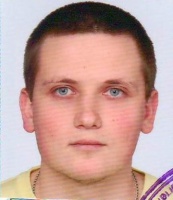 DocumentNumberPlace of issueDate of expiryTourist passportProfessional Experience:  Tsakos Columbia Shipmanagement / Columbia Shipmanagement 2nd Officer (tanUkraine01.09.2019TypeNumberPlace of issueDate of expiryChief MateProfessional Experience:  Tsakos Columbia Shipmanagement / Columbia Shipmanagement 2nd Officer (tanUkraine01.09.2019PositionFrom / ToVessel nameVessel typeDWTMEBHPFlagShipownerCrewing2nd Officer25.12.2012-31.10.2016Crude Oil Tanker700000 - 160000-Liberia, Bahamas, MaGermany, GreeceCSM3rd Officer10.10.2010-25.12.2012Oil Product Tanker70000-Marshall IslandsGermanyCSM